П р о е к т 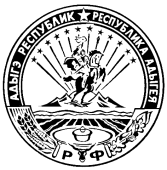 МИНИСТЕРСТВО ФИНАНСОВ РЕСПУБЛИКИ АДЫГЕЯП Р И К А З  от  _________                                                                                            № _____г. МайкопВ целях приведения в соответствие с федеральным законодательством п р и к а з ы в а ю:1. Внести в Порядок получения государственными гражданскими служащими Республики Адыгея, замещающими должности государственной гражданской службы в Министерстве финансов Республики Адыгея, разрешения представителя нанимателя на участие на безвозмездной основе в управлении некоммерческими организациями, утвержденный приказом Министерства финансов Республики Адыгея от 18 октября 2017 года № 110-А следующие изменения: 1.1. в пункте 1  исключить слова «в качестве единоличного исполнительного органа или вхождения в состав их коллегиальных органов управления»;1.2. пункт 2 изложить в следующей редакции:«2. К некоммерческой организации  для целей настоящего Порядка относится некоммерческая организация (кроме политической партии, органа профессионального союза, в том числе выборного органа первичной профсоюзной организации, созданной в Министерстве, съезда (конференции) или общего собрания иной общественной организации, жилищного, жилищно-строительного, гаражного кооператива, товарищества собственников недвижимости).»;1.3.  в пункте 3 слова «некоммерческими организациями» заменить словами «некоммерческой организацией», слова «в качестве единоличного исполнительного органа или вхождения в состав их коллегиальных органов управления» исключить;1.4. в пунктах 4, 6, 8, 10, 11, 12 исключить слова «в качестве единоличного исполнительного органа или вхождения в состав их коллегиальных органов управления»;1.5. Приложение № 1 к Порядку получения государственными гражданскими служащими Республики Адыгея, замещающими должности государственной гражданской службы в Министерстве финансов Республики Адыгея, разрешения представителя нанимателя на участие на безвозмездной основе в управлении некоммерческими организациями изложить в новой редакции согласно приложению. 2. Настоящий приказ вступает в силу с даты его подписания.	   Министр                                                                                                  Д.З. ДолевПриложение к приказуМинистерства финансовРеспублики Адыгеяот ________ № ______                                        					«Приложение № 1                                              Министру финансов                                              Республики Адыгея                                              (или указывается лицо,                                              исполняющее его обязанности)                                              _____________________________                                              (инициалы, фамилия)                                              _____________________________                                              (замещаемая должность,                                              _____________________________                                              фамилия, имя, отчество, адрес                                              гражданского служащего)                                 ЗАЯВЛЕНИЕ       о разрешении на участие на безвозмездной основе в управлении                       некоммерческой организацией    В  соответствии с пунктом 3 части 1 статьи 17 Федерального закона от 27июля  2004  года  N  79-ФЗ "О государственной гражданской службе РоссийскойФедерации" прошу разрешить мне участие на безвозмездной основе в управлениинекоммерческой организацией _______________________________________________(полное  наименование  некоммерческой  организации, юридический адрес, видыдеятельности и ИНН.    Выполнение  указанной  деятельности будет осуществляться в свободное отслужбы  время  и не повлечет за собой возникновения конфликта интересов иливозможности  возникновения  конфликта  интересов при исполнении должностныхобязанностей.    При   осуществлении  указанной  выше  деятельности  обязуюсь  исполнятьтребования  статей  15,  17  и  18 Федерального закона от 27 июля 2004 годаN  79-ФЗ  "О  государственной  гражданской  службе  Российской Федерации" истатей  9  -  11  Федерального  закона  от  25  декабря 2008 г. N 273-ФЗ "Опротиводействии коррупции"."__" _________ 20__ г.    _____________    ______________________________                            (подпись)          (инициалы и фамилия)ОЗНАКОМЛЕН___________________________________________________________________________    (Ф.И.О. и должность непосредственного руководителя государственного                          гражданского служащего)___________________________________________________________________________   (мнение непосредственного руководителя государственного гражданского                            служащего о наличии___________________________________________________________________________  возможности возникновения конфликта интересов при исполнении служебных обязанностей в случае участия государственного гражданского служащего на      безвозмездной основе в управлении некоммерческой организацией)"__" _________ 20__ г. _______________ ____________________________________                          (подпись)            (инициалы и фамилия)Регистрационный номерв журнале регистрации заявлений     _____________________________Дата регистрации заявления          __________________________________________________________________________ _____________________________(подпись лица, зарегистрировавшего заявление)     (расшифровка подписи)»О внесении изменений в приказ Министерства финансов Республики Адыгея от 18 октября 2017 года  № 110-А «Об утверждении порядка получения государственными гражданскими служащими Республики Адыгея, замещающими должности государственной гражданской службы в Министерстве финансов Республики Адыгея, разрешения представителя нанимателя на участие на безвозмездной основе в управлении некоммерческими организациями»